Your recent request for information is replicated below, together with our response.I'm looking for information about the interview panel for the Police Scotland chief constable interview process.I would like to know who was on the panel? How were they appointed to the panel and by whom?Did the panel members receive any remuneration for this duty?How many times did the panel meet? How many candidates were interviewed? What was the split of gender of the candidates?The Chief Constable recruitment process was completed by the Scottish Police Authority (SPA) and not by Police Scotland. As such, in terms of Section 17 of the Freedom of Information (Scotland) Act 2002, this represents a notice that the information you seek is not held by Police Scotland.You may wish to direct your request to the SPA. If you require any further assistance please contact us quoting the reference above.You can request a review of this response within the next 40 working days by email or by letter (Information Management - FOI, Police Scotland, Clyde Gateway, 2 French Street, Dalmarnock, G40 4EH).  Requests must include the reason for your dissatisfaction.If you remain dissatisfied following our review response, you can appeal to the Office of the Scottish Information Commissioner (OSIC) within 6 months - online, by email or by letter (OSIC, Kinburn Castle, Doubledykes Road, St Andrews, KY16 9DS).Following an OSIC appeal, you can appeal to the Court of Session on a point of law only. This response will be added to our Disclosure Log in seven days' time.Every effort has been taken to ensure our response is as accessible as possible. If you require this response to be provided in an alternative format, please let us know.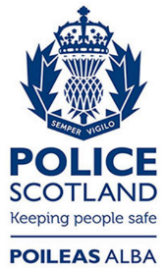 Freedom of Information ResponseOur reference:  FOI 23-2626Responded to:  30th October 2023